2.3. Интернет-ресурсы:- Интересные факты о слепыхhttps://zen.yandex.ru/media/unfacts/mir-na-oscup15-neveroiatnyh-faktov-o-slepyh-5dee3ae69c944600ade70159http://interesno.cc/article/2445/15-faktov-kotoryh-vy-ne-znali-o-slepyh-ljudjah- Якоб Болотинhttps://life-hacking.ru/fact/top-5-samykh-neobychnykh-professiy-slepykh-lyudey/https://medportal.org/interesting/istorii-slepyh-lyudej.html- Эшреф Армаганhttps://dislife.ru/articles/view/32905https://kulturologia.ru/blogs/081019/44365/- Михаил Марголинhttp://www.shooting-ua.com/arm-books/arm_book_181.htmhttps://freesmi-by.livejournal.com/1455663.html- Олег Аккуратов и Патриция Кургановаhttps://www.jazzmap.ru/band/oleg-akkuratov.phphttps://www.peoples.ru/strong-spirit/patricia_kurganova/https://www.youtube.com/watch?v=vO0MGYRJAvM&ab_channel=SergeiKrasnobaev- "Экспромт-квинтет" - Шуткаhttps://www.youtube.com/watch?v=C2t-R_vLCas&ab_channel=napurinaСсылка на видео-презентацию к внеклассному мероприятию:https://docs.google.com/presentation/d/1XGumvlebf86cm8yjvTyNPIDcQpSRXu3a/edit?usp=sharing&ouid=114429627002448976281&rtpof=true&sd=trueПриложение 1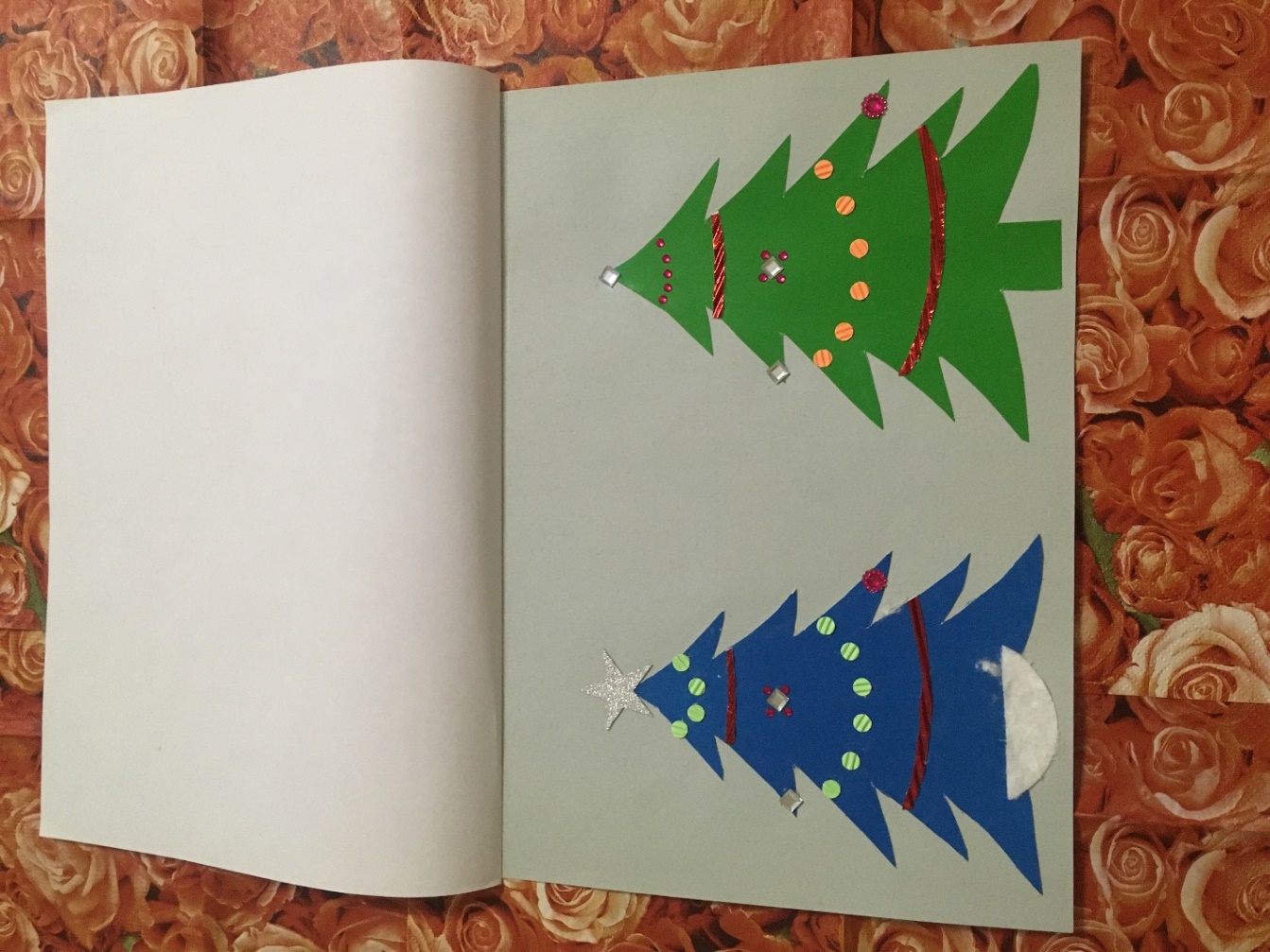 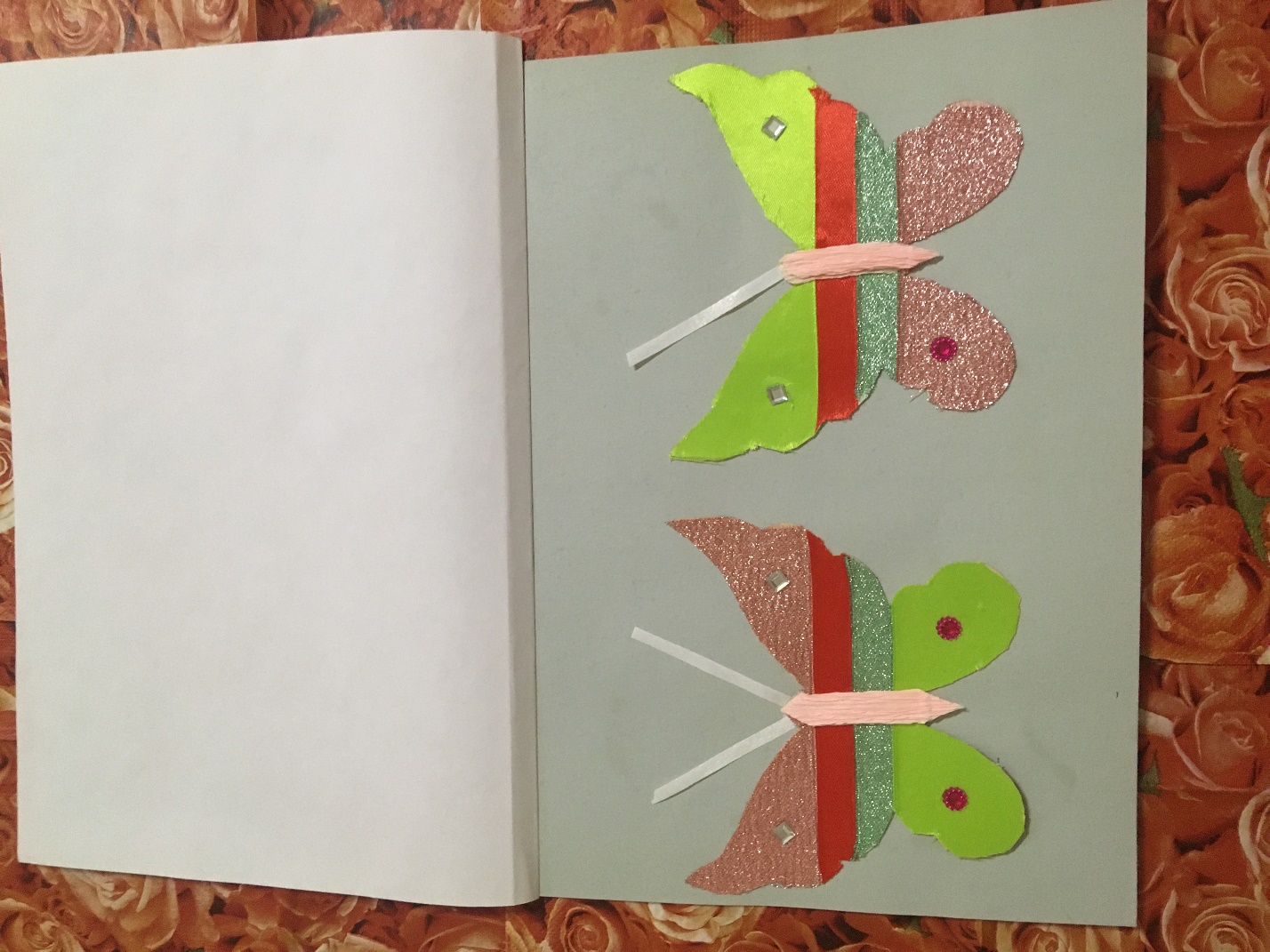 Приложение 1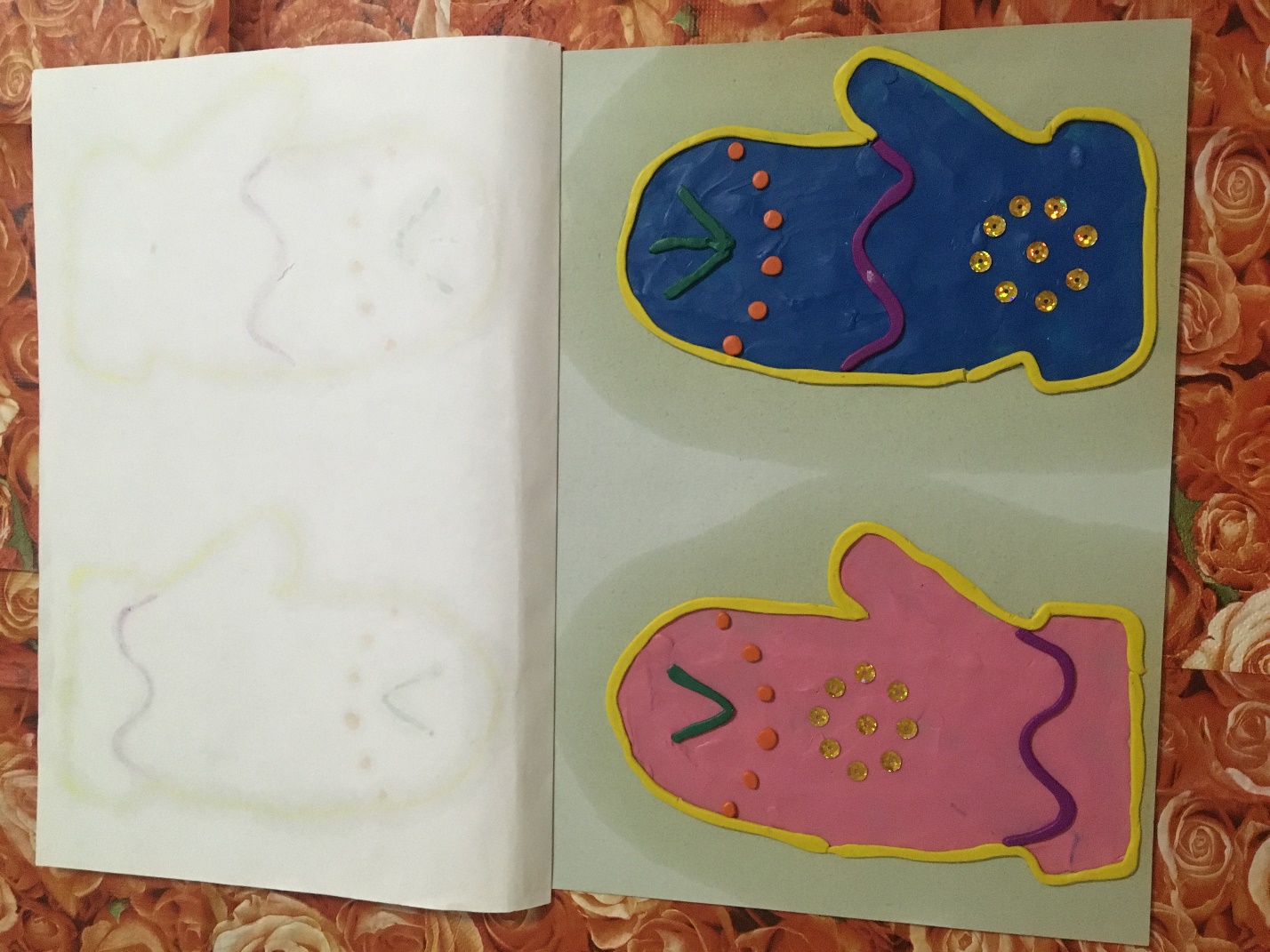 Шаблон сердца для раскрашивания.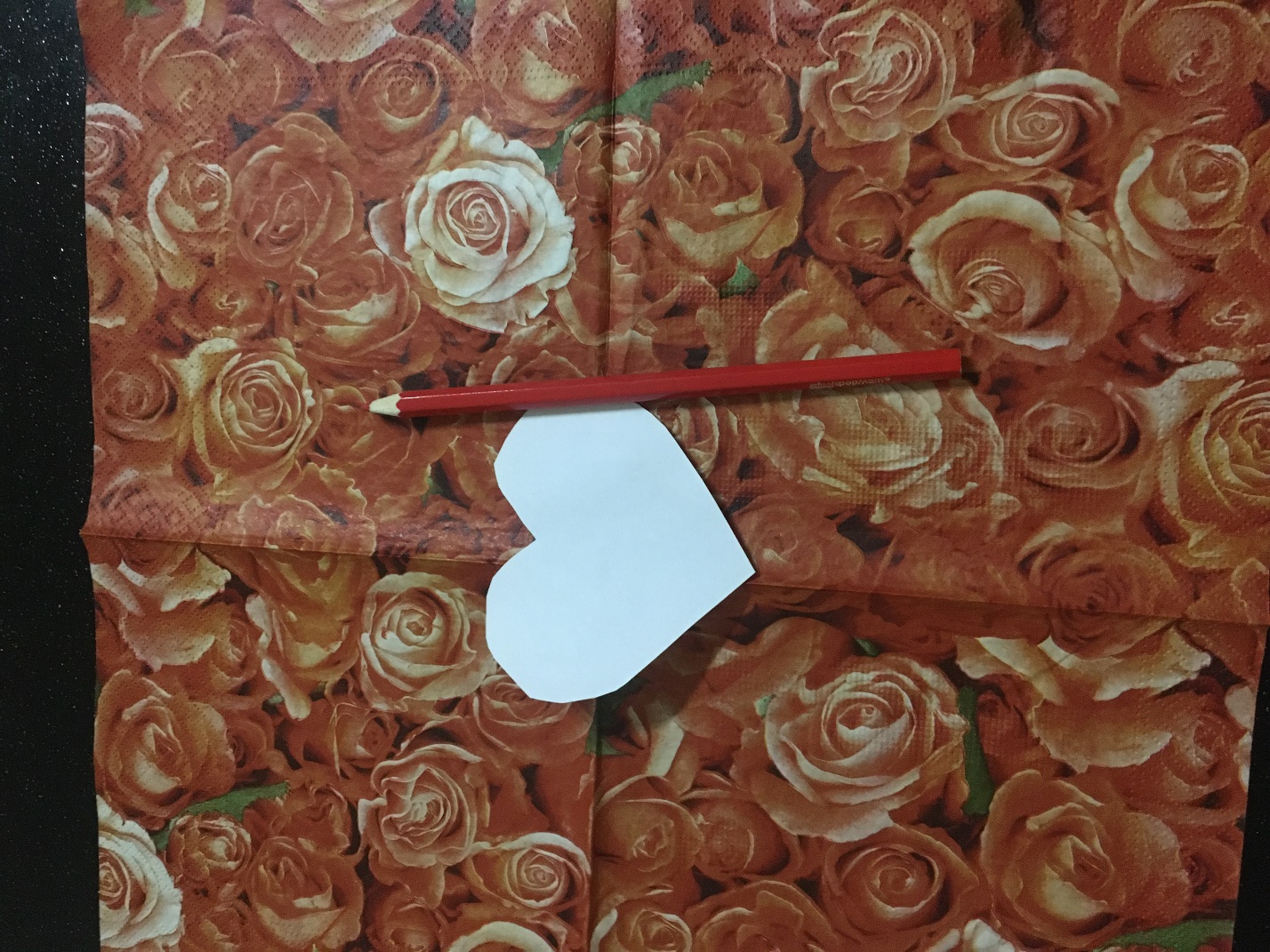 Приложение 1Детали ЛЕГО в маленьких коробочках.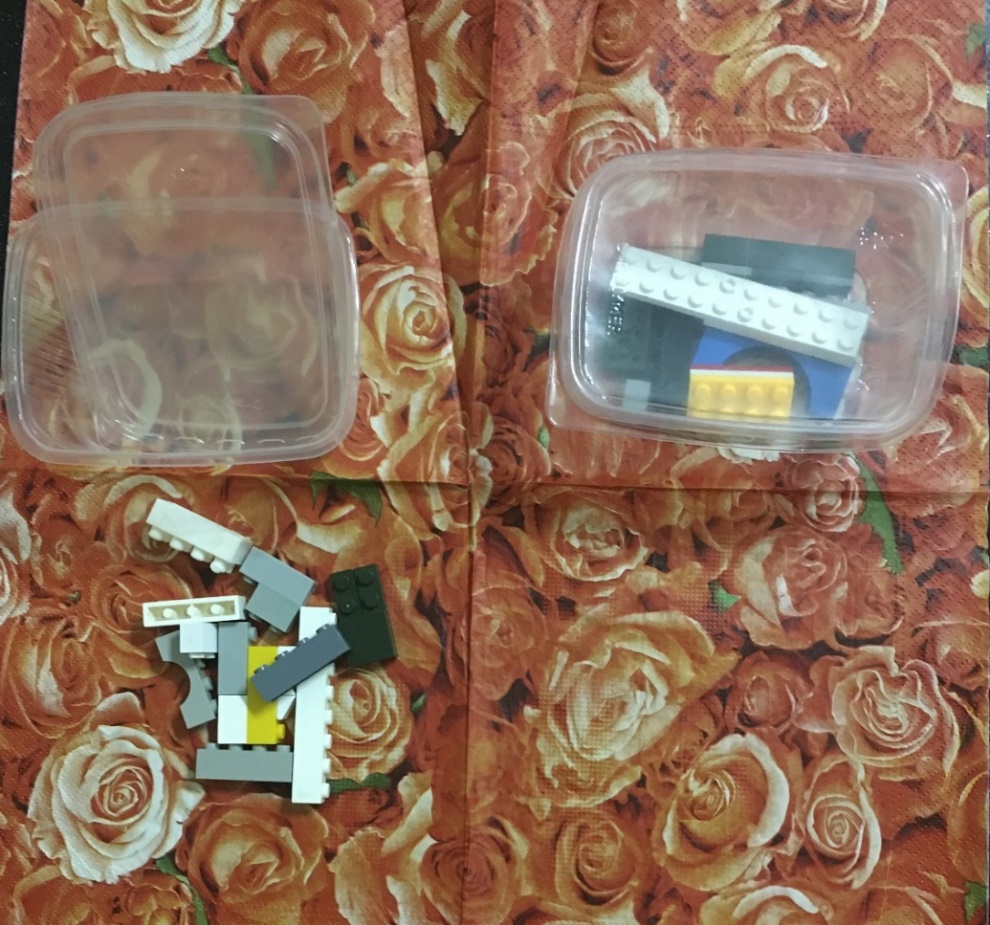 Сердечки с изображенной шрифтом Брайля буквой и листы с расшифровкой шрифта.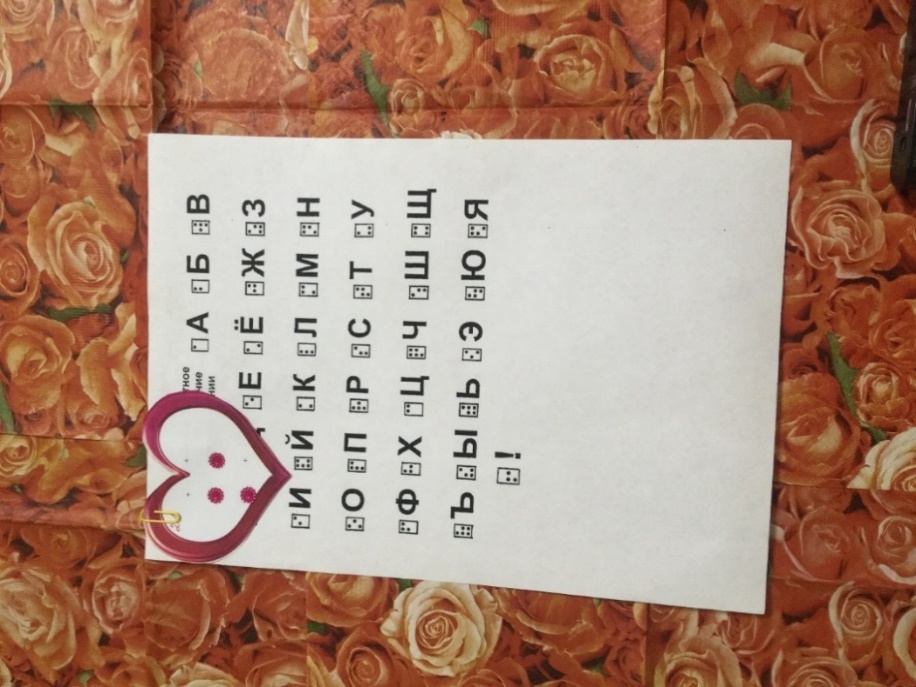 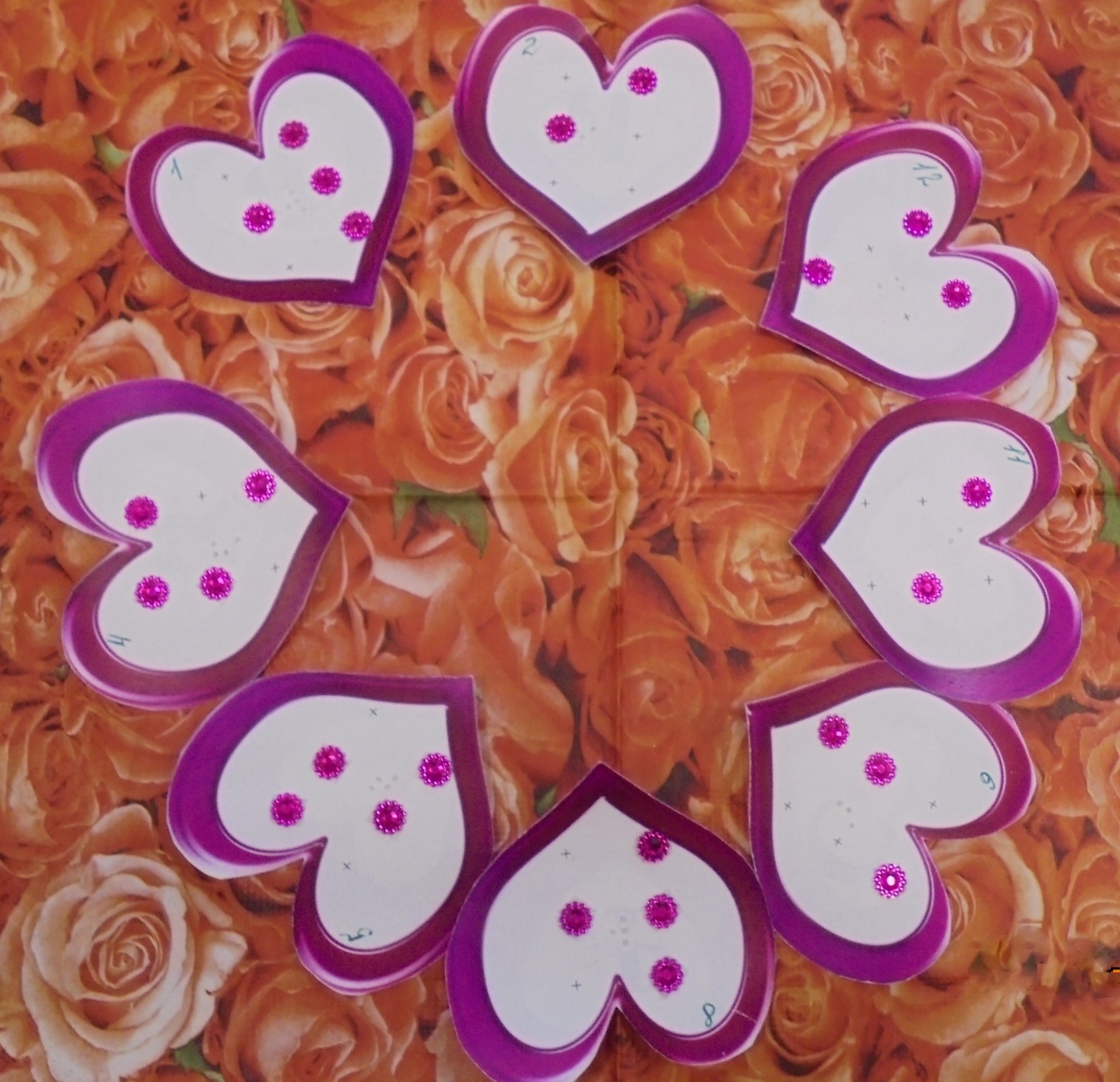 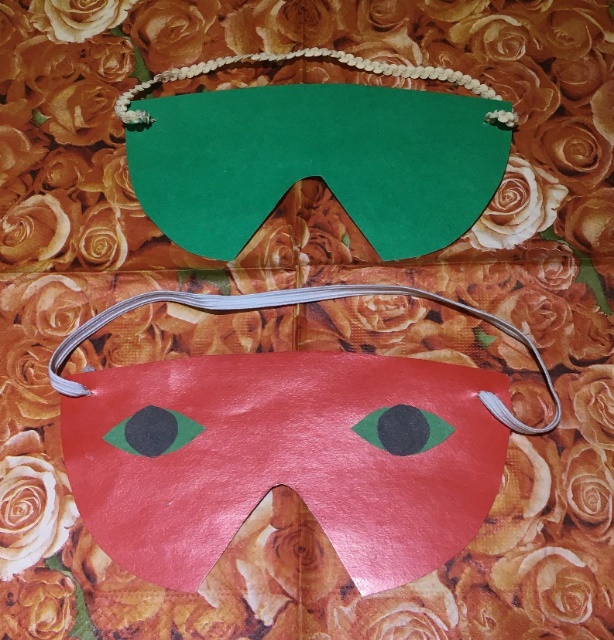 